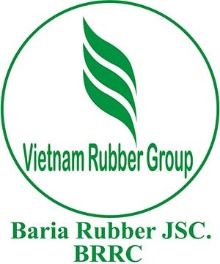 DỰ THẢO: QUY CHẾ NỘI BỘ VỀ QUẢN TRỊ CÔNG TYCÔNG TY CỔ PHẦN CAO SU BÀ RỊABà Rịa – Vũng Tàu, ngày     tháng      năm 2021Mục lụcChương I: QUY ĐỊNH CHUNG	3Điều 1. Phạm vi điều chỉnh và đối tượng áp dụng	3Điều 2: Giải thích thuật ngữ:	3Chương II: ĐẠI HỘI ĐỒNG CỔ ĐÔNG	4Điều 3: Vai trò, quyền và nghĩa vụ của Đại hội đồng cổ đông.	4Điều 4: Thẩm quyền triệu tập Đại hội đồng cổ đông	5Điều 5: Thông báo về việc chốt danh sách cổ đông có quyền tham dự họp Đại hội đồng cổ đông.	6Điều 6: Thông báo triệu tập Đại hội đồng cổ đông	6Điều 7: ủy quyền cho người đại diện dự họp Đại hội đồng cổ đông	7Điều 8: Cách thức đăng ký tham dự Đại hội đồng cổ đông	7Điều 9: Điều kiện, thể thức tiến hành họp và biểu quyết tại cuộc họp Đại hội đồng cổ đông	8Điều 10:Thông báo kết quả kiểm phiếu và điều kiện để nghị quyết được thông qua.	10Điều 11: Cách thức phản đối quyết định của Đại hội đồng cổ đông	11Điều 12. Lập biên bản, Nghị quyết họp Đại hội đồng cổ đông	11Điều 13: Việc Đại hội đồng cổ đông thông qua Nghị quyết bằng hình thức lấy ý kiến bằng văn bản	12Điều 14: Trình tự, thủ tục họp Đại hội đồng cổ đông thông qua nghị quyết bằng hình thức hội nghị trực tuyến hoặc vừa hội nghị trực tiếp kết hợp với trực tuyến	14Chương III: HỘI ĐỒNG QUẢN TRỊ	15Điều 15: Ứng cử, đề cử, tiêu chuẩn, cơ cấu và số lượng thành viên HĐQT	15Điều 16: Cách thức bầu thành viên HĐQT	16Điều 17. Các trường hợp Miễn nhiệm, bãi nhiệm, thay thế và bổ sung thành viên HĐQT	16Điều 18. Chủ tịch HĐQT	17Điều 19. Cuộc họp của HĐQT	18Điều 20: Thông báo họp HĐQT	18Điều 21: Quyền dự họp HĐQT của thành viên Ban kiểm soát	19Điều 22: Điều kiện tổ chức họp HĐQT, cách thức biểu quyết và ủy quyền cho người khác dự họp của thành viên HĐQT	19Điều 23: Ghi biên bản họp và cách thức thông qua Nghị quyết họp HĐQT	19Điều 24: Thông báo nghị quyết HĐQT	20Điều 25: Các tiểu ban thuộc HĐQT	20Điều 26. Người phụ trách quản trị công ty	21Chương IV: BAN KIỂM SOÁT	22Điều 27: Số lượng, nhiệm kỳ, thành phần, cơ cấu thành viên Ban Kiểm soát	22Điều 28: Ứng cử, đề cử và cách thức bầu thành viên Ban kiểm soát.	22Điều 29: Các trường hợp miễn nhiệm, bãi nhiệm Kiểm soát viên	23Điều 30: Thông báo về bầu, miễn nhiệm, bãi nhiệm Kiểm soát viên.	23Điều 31. Quyền và nghĩa vụ của Ban kiểm soát	23Chương V. TỔNG GIÁM ĐỐC	24Điều 32: Bổ nhiệm, miễn nhiệm, nhiệm kỳ, tiêu chuẩn và điều kiện của Tổng Giám đốc	24Điều 33: Vai trò, trách nhiệm, quyền và nghĩa vụ của Tổng Giám đốc	25Điều 34: Thông báo về bổ nhiệm, miễn nhiệm Tổng Giám đốc.	25Chương VI: TIỀN LƯƠNG, THÙ LAO, THƯỞNG VÀ QUYỀN LỢI KHÁC	26Điều 35: Tiền lương, thù lao, thưởng và quyền lợi khác	26Chương VII: PHỐI HỢP HOẠT ĐỘNG GIỮA HĐQT, BKS và TỔNG GIÁM ĐỐC	26Điều 36: Phối hợp hoạt động giữa HĐQT và Ban kiểm soát	26Điều 37: Phối hợp hoạt động giữa HĐQT và Tổng giám đốc	26Điều 38: Phối hợp hoạt động giữa BKS và Tổng giám đốc	27Chương VIII: CÁC HOẠT ĐỘNG KHÁC	27Điều 39: Trách nhiệm trung thực và tránh các xung đột về quyền lợi	27Điều 40: Trách nhiệm về thiệt hại và bồi thường	28Điều 41. Giao dịch với cổ đông, người quản lý doanh nghiệp và người có liên quan của các đối tượng này (theo quy định Điều 293 Nghị định 155/2020/NĐ-CP hướng dẫn Luật Chứng khoán)	28Điều 42: Đánh giá hàng năm đối với hoạt động khen thưởng và kỷ luật đối với thành viên HĐQT, thành viên Ban kiểm soát, Tổng Giám đốc và các người điều hành Công ty khác.	29Chương IX: SỬA ĐỔI QUY CHẾ NỘI BỘ VỀ QUẢN TRỊ CÔNG TY	30Điều 43: Sửa đổi Quy chế nội bộ về Quản trị Công ty	30Chương X: ĐIỀU KHOẢN THI HÀNH	30Điều 44: Điều khoản thi hành	30Điều 45: Hiệu lực thi hành	30PHẦN MỞ ĐẦUQuy chế này được ban hành kèm theo Quyết định số       /HĐQT-QĐ ngày    /    /2021, thực hiện theo Nghị quyết của Đại hội đồng cổ đông thường niên Công ty Cổ phần cao su Bà Rịa năm 2021 tổ chức vào ngày .... tháng .... năm 2021.Chương I: QUY ĐỊNH CHUNGĐiều 1. Phạm vi điều chỉnh và đối tượng áp dụng1. Quy chế này được xây dựng dựa theo quy định của:Luật Chứng khoán ngày 26 tháng 11 năm2019;Luật Doanh nghiệp ngày 17 tháng 6 năm 2020;Nghị định số 155/2020/NĐ-CP ngày 31 tháng 12 năm 2020 của Chính phủ quy định chi tiết thi hành một số điều của Luật Chứng khoán;Thông tư số 116/2020/TT-BTC ngày 31 tháng 12 năm 2020 của Bộ trưởng Bộ Tài chính hướng dẫn một số điều về quản trị công ty áp dụng đối với công ty đại chúng tại Nghị định số 155/2020/NĐ-CP ngày 31 tháng 12 năm 2020 của Chính phủ quy định chi tiết thi hành một số điều của Luật Chứng khoán;Điều lệ Công ty cổ phần Cao su Bà Rịa;2. Phạm vi điều chỉnh: Quy chế nội bộ về quản trị công ty quy định các nội dung về vai trò, quyền và nghĩa vụ của Đại hội đồng cổ đông, HĐQT, Tổng Giám đốc; trình tự, thủ tục họp Đại hội đồng cổ đông; đề cử, ứng cử, bầu, miễn nhiệm và bãi nhiệm thành viên HĐQT, Ban kiểm soát, Tổng Giám đốc và các hoạt động khác theo quy định tại Điều lệ công ty và các quy định hiện hành khác của pháp luật.3. Đối tượng áp dụng: Quy chế này được áp dụng cho các thành viên HĐQT, Ban kiểm soát, Tổng Giám đốc và các đơn vị tổ chức, cá nhân có liên quan.Điều 2: Giải thích thuật ngữ:1. Những từ ngữ dưới đây được hiểu như sau:a. "Công ty" là Công ty Cổ phần Cao su Bà Rịa.b. “ĐHĐCĐ”: Đại hội đồng cổ đông.d. “HĐQT”: HĐQT; e. “BKS ”: Ban kiểm soát;b. "Quản trị công ty" là hệ thống các nguyên tắc để:- Đảm bảo cơ cấu quản trị hợp lý;- Đảm bảo hiệu quả hoạt động của HĐQT, Ban Kiểm soát;- Đảm bảo quyền lợi của cổ đông và những người có liên quan;- Đảm bảo đối xử công bằng giữa các cổ đông;- Công khai minh bạch mọi hoạt động của Công ty.Các thuật ngữ khác được quy định tại Điều lệ công ty và các văn bản quy định Pháp luật khác.2. Trong Quy chế này, các tham chiếu tới một hoặc một số điều khoản hoặc văn bản pháp luật, sẽ bao gồm cả những sửa đổi bổ sung của các văn bản đó.3. Trường hợp văn bản pháp luật chuyên ngành có quy định về quản trị công ty khác với quy định tại Quy chế này thì áp dụng quy định của văn bản pháp luật chuyên ngành.Chương II: ĐẠI HỘI ĐỒNG CỔ ĐÔNGĐiều 3: Vai trò, quyền và nghĩa vụ của Đại hội đồng cổ đông.Đại hội đồng cổ đông có vai trò rất quan trọng là cơ quan quyết định cao nhất của công ty bao gồm tất cả các cổ đông có quyền biểu quyết.Đại hội đồng cổ đông họp thường niên mỗi năm một lần và trong thời hạn bốn (04) tháng kể từ ngày kết thúc năm tài chính. Trừ trường hợp Điều lệ công ty có quy định khác, HĐQT quyết định gia hạn họp Đại hội đồng cổ đông thường niên trong trường hợp cần thiết, nhưng không quá 06 tháng kể từ ngày kết thúc năm tài chính. Ngoài cuộc họp thường niên, Đại hội đồng cổ đông có thể họp bất thường. Địa điểm họp Đại hội đồng cổ đông được xác định là nơi chủ tọa tham dự họp và phải ở trên lãnh thổ Việt Nam.Đại hội đồng cổ đông có quyền và nghĩa vụ sau:a)	Thông qua định hướng phát triển của Công ty;b)	Quyết định loại cổ phần và tổng số cổ phần của từng loại được quyền chào bán; quyết định mức cổ tức hằng năm của từng loại cổ phần;c)	Bầu, miễn nhiệm, bãi nhiệm thành viên HĐQT, thành viên Ban kiểm soát;d)	Quyết định đầu tư hoặc bán số tài sản có giá trị từ 35% tổng giá trị tài sản trở lên được ghi trong báo cáo tài chính gần nhất của Công ty;đ) Quyết định sửa đổi, bổ sung Điều lệ công ty;e)	Thông qua báo cáo tài chính hằng năm;g)	Quyết định mua lại trên 10% tổng số cổ phần đã bán của mỗi loại;h)	Xem xét, xử lý vi phạm của thành viên HĐQT, thành viên BKS gây thiệt hại cho Công ty và cổ đông Công ty;i)	Quyết định tổ chức lại, giải thể Công ty;k)	Quyết định ngân sách hoặc tổng mức thù lao, thưởng và lợi ích khác cho HĐQT, Ban kiểm soát;l)	Phê duyệt Quy chế Quản trị nội bộ; Quy chế hoạt động của HĐQT và Ban kiểm soát;m)	Phê duyệt danh sách công ty kiểm toán được chấp thuận; quyết định công ty kiểm toán được chấp thuận thực hiện kiểm tra hoạt động của Công ty, bãi miễn kiểm toán viên được chấp thuận khi xét thấy cần thiết;n)	Quyền và nghĩa vụ khác theo quy định pháp luật.Điều 4: Thẩm quyền triệu tập Đại hội đồng cổ đông1. HĐQT triệu tập họp Đại hội đồng cổ đông thường niên và lựa chọn địa điểm phù hợp. Đại hội đồng cổ đông thường niên quyết định những vấn đề theo quy định của pháp luật và Điều lệ công ty, đặc biệt thông qua báo cáo tài chính năm được kiểm toán. Trường hợp Báo cáo kiểm toán báo cáo tài chính năm của Công ty có các khoản ngoại trừ trọng yếu, ý kiến kiểm toán trái ngược hoặc từ chối, Công ty phải mời đại diện tổ chức kiểm toán được chấp thuận thực hiện kiểm toán báo cáo tài chính của Công ty dự họp Đại hội đồng cổ đông thường niên và đại diện tổ chức kiểm toán được chấp thuận nêu trên có trách nhiệm tham dự họp Đại hội đồng cổ đông thường niên của Công ty.2. HĐQT phải triệu tập họp Đại hội đồng cổ đông bất thường trong các trường hợp sau:a)	HĐQT xét thấy cần thiết vì lợi ích của Công ty;b)	Số lượng thành viên HĐQT, BKS còn lại ít hơn số lượng thành viên tối thiểu theo quy định của pháp luật;c)	Theo yêu cầu của cổ đông hoặc nhóm cổ đông quy định tại khoản 2 Điều 115 của Luật Doanh nghiệp; yêu cầu triệu tập họp Đại hội đồng cổ đông phải được thể hiện bằng văn bản, trong đó nêu rõ lý do và mục đích cuộc họp, có đủ chữ ký của các cổ đông liên quan hoặc văn bản yêu cầu được lập thành nhiều bản và tập hợp đủ chữ ký của các cổ đông có liên quan;d)	Theo yêu cầu của Ban kiểm soát;đ. Các trường hợp khác theo quy định của pháp luật và Điều lệ này.3. Triệu tập họp Đại hội đồng cổ đông bất thườnga)	HĐQT phải triệu tập họp Đại hội đồng cổ đông trong thời hạn 30 ngày kể từ ngày số thành viên HĐQT, thành viên độc lập HĐQT hoặc thành viên BKS còn lại như quy định tại điểm b khoản 2 Điều này hoặc nhận được yêu cầu quy định tại điểm c và điểm d khoản 2 Điều này;b)	Trường hợp HĐQT không triệu tập họp Đại hội đồng cổ đông theo quy định tại điểm a khoản 3 Điều này thì trong thời hạn 30 ngày tiếp theo, BKS thay thế HĐQT triệu tập họp Đại hội đồng cổ đông theo quy định tại khoản 3 Điều 140 Luật Doanh nghiệp;c)	Trường hợp BKS không triệu tập họp Đại hội đồng cổ đông theo quy định tại điểm b khoản 3 Điều này thì cổ đông hoặc nhóm cổ đông quy định tại điểm c khoản 2 Điều này có quyền yêu cầu đại diện Công ty triệu tập họp Đại hội đồng cổ đông theo quy định tại Luật Doanh nghiệp;Trong trường hợp này, cổ đông hoặc nhóm cổ đông triệu tập họp Đại hội đồng cổ đông có thể đề nghị Cơ quan đăng ký kinh doanh giám sát trình tự, thủ tục triệu tập, tiến hành họp và ra quyết định của Đại hội đồng cổ đông. Tất cả chi phí cho việc triệu tập và tiến hành họp Đại hội đồng cổ đông được Công ty hoàn lại. Chi phí này không bao gồm những chi phí do cổ đông chi tiêu khi tham dự cuộc họp Đại hội đồng cổ đông, kể cả chi phí ăn ở và đi lại.Điều 5: Thông báo về việc chốt danh sách cổ đông có quyền tham dự họp Đại hội đồng cổ đông.Thông báo về việc chốt danh sách cổ đông có quyền dự họp Đại hội đồng cổ đông được thực hiện theo quy định Điều lệ Công ty và quy định của Luật Doanh nghiệp, Luật chứng khoán.Người triệu tập họp Đại hội đồng cổ đông phải chuẩn bị danh sách cổ đông đủ điều kiện tham gia và biểu quyết tại cuộc họp Đại hội đồng cổ đông. Danh sách cổ đông có quyền dự họp Đại hội đồng cổ đông được lập không quá 10 ngày trước ngày gửi thông báo mời họp Đại hội đồng cổ đông. Công ty phải công bố thông tin về việc lập danh sách cổ đông có quyền tham dự họp Đại hội đồng cổ đông tối thiểu 20 ngày trước ngày đăng ký cuối cùng.Người triệu tập họp Đại hội đồng cổ đông phải chuẩn bị: chương trình, nội dung đại hội; tài liệu cho đại hội; Dự thảo nghị quyết Đại hội đồng cổ đông theo nội dung dự kiến của cuộc họp; Xác định thời gian và địa điểm tổ chức đại hội; Các công việc khác phục vụ đại hội.Điều 6: Thông báo triệu tập Đại hội đồng cổ đông1. Thông báo mời họp Đại hội đồng cổ đông được gửi cho tất cả các cổ đông bằng phương thức để bảo đảm đến được địa chỉ liên lạc của cổ đông, đồng thời công bố trên trang thông tin điện tử của Công ty và Ủy ban Chứng khoán Nhà nước, Sở giao dịch chứng khoán nơi cổ phiếu của Công ty niêm yết hoặc đăng ký giao dịch. 2. Người triệu tập họp Đại hội đồng cổ đông phải gửi thông báo mời họp đến tất cả các cổ đông trong Danh sách cổ đông có quyền dự họp chậm nhất 21 ngày trước ngày khai mạc cuộc họp (tính từ ngày mà thông báo được gửi hoặc chuyển đi một cách hợp lệ). Chương trình họp Đại hội đồng cổ đông, các tài liệu liên quan đển các vấn đề sẽ được biểu quyết tại đại hội được gửi cho các cổ đông hoặc/và đăng trên trang thông tin điện tử của Công ty. Trong trường hợp tài liệu không được gửi kèm thông báo họp Đại hội đồng cổ đông, thông báo mời họp phải nêu rõ đường dẫn đến toàn bộ tài liệu họp để các cổ đông có thể tiếp cận, bao gồm:a)	Chương trình họp, các tài liệu sử dụng trong cuộc họp;b)	Danh sách và thông tin chi tiết của các ứng viên trong trường hợp bầu thành viên HĐQT, thành viên Ban kiểm soát;c)	Phiếu biểu quyết;d)	Dự thảo nghị quyết đối với từng vấn đề trong chương trình họp.3. Cổ đông hoặc nhóm cổ đông theo quy định tại khoản 2 Điều 12 Điều lệ Công ty có quyền kiến nghị vấn đề đưa vào chương trình họp Đại hội đồng cổ đông. Kiến nghị phải bằng văn bản và phải được gửi đến Công ty chậm nhất 03 ngày làm việc trước ngày khai mạc cuộc họp. Kiến nghị phải ghi rõ tên cổ đông, số lượng từng loại cổ phần của cổ đông, vấn đề kiến nghị đưa vào chương trình họp.5. Người triệu tập họp Đại hội đồng cổ đông có quyền từ chối kiến nghị quy định tại khoản 3 Điều này nếu thuộc một trong các trường hợp sau:a)	Kiến nghị được gửi đến không đúng quy định tại khoản 3 Điều này;b)	Vào thời điểm kiến nghị, cổ đông hoặc nhóm cổ đông không nắm giữ đủ từ 5% cổ phần phổ thông trở lên theo quy định tại khoản 2 Điều 12 Điều lệ Công ty;c)	Vấn đề kiến nghị không thuộc phạm vi thẩm quyền quyết định của Đại hội đồng cổ đông;d)	Các trường hợp khác theo quy định của pháp luật và Điều lệ này.6.	Người triệu tập họp Đại hội đồng cổ đông phải chấp nhận và đưa kiến nghị quy định tại khoản 3 Điều này vào dự kiến chương trình và nội dung cuộc họp, trừ trường hợp quy định tại khoản 4 Điều này; kiến nghị được chính thức bổ sung vào chương trình và nội dung cuộc họp nêu được Đại hội đồng cổ đông chấp thuận.Điều 7: ủy quyền cho người đại diện dự họp Đại hội đồng cổ đôngCổ đông, người đại diện theo ủy quyền của cổ đông là tổ chức có thể trực tiếp tham dự họp hoặc ủy quyền cho một hoặc một số cá nhân, tổ chức khác dự họp hoặc dự họp thông qua một trong các hình thức quy định tại khoản 3 Điều 144 Luật Doanh nghiệp.Việc ủy quyền cho người đại diện dự họp Đại hội đồng cổ đông thực hiện theo quy định tại Điều 16 Điều lệ Công ty.Điều 8: Cách thức đăng ký tham dự Đại hội đồng cổ đôngTrước khi khai mạc cuộc họp, Công ty phải tiến hành thủ tục đăng ký cổ đông và phải thực hiện việc đăng ký cho đến khi các cổ đông có quyền dự họp có mặt đăng ký hết. Cách thức đăng ký tham dự ĐHĐCĐ được thực hiện theo trình tự sau:1)	Khi tiến hành đăng ký cổ đông, Công ty cấp cho từng cổ đông hoặc đại diện theo ủy quyền có quyền biểu quyết một thẻ biểu quyết, trên đó ghi số đăng ký, họ và tên của cổ đông, họ và tên đại diện theo ủy quyền và số phiếu biểu quyết của cổ đông đó. 2)	Cổ đông, người đại diện theo ủy quyền của cổ đông là tổ chức hoặc người được ủy quyền đến sau khi cuộc họp đã khai mạc có quyền đăng ký ngay và sau đó có quyền tham gia và biểu quyết tại đại hội ngay sau khi đăng ký. Chủ tọa không có trách nhiệm dừng đại hội để cho cổ đông đến muộn đăng ký và hiệu lực của những nội dung đã được biểu quyết trước đó không thay đổi.Điều 9: Điều kiện, thể thức tiến hành họp và biểu quyết tại cuộc họp Đại hội đồng cổ đông1. Các điều kiện tiến hành họp Đại hội đồng cổ đông.a.	Cuộc họp Đại hội đồng cổ đông được tiến hành khi có số cổ đông dự họp đại diện trên 50% tổng số phiếu biểu quyết.b.	Trường hợp cuộc họp lần thứ nhất không đủ điều kiện tiến hành theo quy định tại điểm a, khoản 1 Điều này thì thông báo mời họp lần thứ hai được gửi trong thời hạn 30 ngày, kể từ ngày dự định họp lần thứ nhất nếu Điều lệ công ty không quy định khác. Cuộc họp Đại hội đồng cổ đông lần thứ hai được tiến hành khi có số cổ đông dự họp đại diện từ 33% tổng số phiếu biểu quyết trở lên.c.	Trường hợp cuộc họp lần thứ hai không đủ điều kiện tiến hành theo quy định tại điểm b khoản 1 Điều này thì thông báo mời họp lần thứ ba phải được gửi trong thời hạn 20 ngày kể từ ngày dự định họp lần thứ hai. Cuộc họp Đại hội đồng cổ đông lần thứ ba được tiến hành không phụ thuộc vào tổng số phiếu biểu quyết của các cổ đông dự họp.2. Thể thức tiến hành họp và biểu quyết tại cuộc họp Đại hội đồng cổ đông.a. Cổ đông thực hiện thủ tục đăng ký cổ đông trước khi khai mạc cuộc họp theo quy định Điều 8 Quy chế này.b. Đại hội đồng cổ đông thảo luận và biểu quyết theo từng vấn đề trong nội dung chương trình. Việc biểu quyết được tiến hành bằng thẻ biểu quyết gồm các nội dung: tán thành, không tán thành và không có ý kiến. Tại Đại hội, số thẻ tán thành nghị quyết được thu trước, số thẻ không tán thành nghị quyết được thu sau, cuối cùng đếm tổng số phiếu tán thành hoặc không tán thành để quyết định. Kết quả kiểm phiếu được Chủ tọa công bố ngay trước khi bế mạc cuộc họp. Đại hội bầu những người chịu trách nhiệm kiểm phiếu hoặc giám sát kiểm phiếu theo đề nghị của Chủ tọa. Số thành viên của ban kiểm phiếu do Đại hội đồng cổ đông quyết định căn cứ đề nghị của Chủ tọa cuộc họp;c.	Việc bầu chủ tọa, thư ký và ban kiểm phiếu được quy định như sau:	- Chủ tịch HĐQT làm chủ tọa hoặc ủy quyền cho thành viên HĐQT khác làm chủ tọa cuộc họp Đại hội đồng cổ đông do HĐQT triệu tập. Trường hợp Chủ tịch vắng mặt hoặc tạm thời mất khả năng làm việc thì các thành viên HĐQT còn lại bầu một người trong số họ làm chủ tọa cuộc họp theo nguyên tắc đa số. Trường hợp không bầu được người làm chủ tọa, Trưởng BKS điều hành để Đại hội đồng cổ đông bầu chủ tọa cuộc họp trong số những người dự họp và người có phiếu bầu cao nhất làm chủ tọa cuộc họp;	- Chủ tọa cử một hoặc một số người làm thư ký cuộc họp;	- Đại hội đồng cổ đông bầu một hoặc một số người vào ban kiểm phiếu theo đề nghị của chủ tọa cuộc họp.d.	Chương trình và nội dung cuộc họp phải được Đại hội đồng cổ đông thông qua trong phiên khai mạc. Chương trình phải xác định rõ và chi tiết thời gian đối với từng vấn đề trong nội dung chương trình họp.e.	Chủ tọa đại hội có quyền thực hiện các biện pháp cần thiết và hợp lý để điều hành cuộc họp Đại hội đồng cổ đông một cách có trật tự, đúng theo chương trình đã được thông qua và phản ánh được mong muốn của đa số người dự họp.-	Bố trí chỗ ngồi tại địa điểm họp Đại hội đồng cổ đông;-	Bảo đảm an toàn cho mọi người có mặt tại các địa điểm họp;-	Tạo điều kiện cho cổ đông tham dự (hoặc tiếp tục tham dự) đại hội. Người triệu tập họp Đại hội đồng cổ đông có toàn quyền thay đổi những biện pháp nêu trên và áp dụng tất cả các biện pháp cần thiết. Các biện pháp áp dụng có thể là cấp giấy vào cửa hoặc sử dụng những hình thức lựa chọn khác.g.	Đại hội đồng cổ đông thảo luận và biểu quyết theo từng vấn đề trong nội dung chương trình. Việc biểu quyết được tiến hành bằng biểu quyết tán thành, không tán thành và không có ý kiến. Kết quả kiểm phiếu được chủ tọa công bố ngay trước khi bế mạc cuộc họp.h.	Cổ đông hoặc người được ủy quyền dự họp đến sau khi cuộc họp đã khai mạc vẫn được đăng ký và có quyền tham gia biểu quyết ngay sau khi đăng ký; trong trường hợp này, hiệu lực của những nội dung đã được biểu quyết trước đó không thay đổi.i.	Người triệu tập họp hoặc chủ tọa cuộc họp Đại hội đồng cổ đông có quyền sau đây:-	Yêu cầu tất cả người dự họp chịu sự kiểm tra hoặc các biện pháp an ninh hợp pháp, hợp lý khác;-	Yêu cầu cơ quan có thẩm quyền duy trì trật tự cuộc họp; trục xuất những người không tuân thủ quyền điều hành của chủ tọa, cố ý gây rối trật tự, ngăn cản tiến triển bình thường của cuộc họp hoặc không tuân thủ các yêu cầu về kiểm tra an ninh ra khỏi cuộc họp Đại hội đồng cổ đông.k.	Chủ tọa có quyền hoãn cuộc họp Đại hội đồng cổ đông đã có đủ số người đăng ký dự họp tối đa không quá 03 ngày làm việc kể từ ngày cuộc họp dự định khai mạc và chỉ được hoãn cuộc họp hoặc thay đổi địa điểm họp trong trường hợp sau đây:-	Địa điểm họp không có đủ chỗ ngồi thuận tiện cho tất cả người dự họp;-	Phương tiện thông tin tại địa điểm họp không bảo đảm cho cổ đông dự họp tham gia, thảo luận và biểu quyết;-	Có người dự họp cản trở, gây rối trật tự, có nguy cơ làm cho cuộc họp không được tiến hành một cách công bằng và hợp pháp.l.	Trường hợp chủ tọa hoãn hoặc tạm dừng họp Đại hội đồng cổ đông trái với quy định tại điểm k khoản 2 Điều này, Đại hội đồng cổ đông bầu một người khác trong số những người dự họp để thay thế chủ tọa điều hành cuộc họp cho đến lúc kết thúc; tất cả nghị quyết được thông qua tại cuộc họp đó đều có hiệu lực thi hành.m. Trong một số trường hợp đặc biệt, Công ty áp dụng công nghệ thông tin hiện đại để cổ đông có thể tham dự và phát biểu ý kiến tại cuộc họp Đại hội đồng cổ đông thông qua họp trực tuyến, bỏ phiếu điện tử hoặc hình thức điện tử khác (Thông báo triệu tập Đại hội cổ đông quy định cụ thể hình thức điện tử) theo quy định tại Điều 144 Luật Doanh nghiệp và khoản 3 Điều 273 Nghị định số 155/NĐ-CP ngày 31 tháng 12 năm 2020 của Chính phủ quy định chi tiết thi hành một số điều của Luật Chứng khoán. Điều 10:Thông báo kết quả kiểm phiếu và điều kiện để nghị quyết được thông qua.Sau khi tiến hành biểu quyết các nội dung Đại hội theo khoản 2 điều 9 Quy chế này. Ban Kiểm phiếu sẽ thông báo kết quả kiểm phiếu trực tiếp tại cuộc họp Đại hội đồng cổ đông.1. 	Các nghị quyết được thông qua khi được số cổ đông sở hữu trên 50% tổng số phiếu biểu quyết của tất cả cổ đông dự họp tán thành, trừ trường hợp quy định tại các khoản 2, 3, 4 và 5 Điều này.2. Nghị quyết về nội dung sau đây được thông qua nếu được số cổ đông đại diện từ 65% tổng số phiếu biểu quyết trở lên của tất cả cổ đông dự họp tán thành:a)	Loại cổ phần và tổng số cổ phần của từng loại;b)	Thay đổi ngành, nghề và lĩnh vực kinh doanh;c)	Thay đổi cơ cấu tổ chức quản lý Công ty;d)	Dự án đầu tư hoặc bán tài sản có giá trị từ 35% tổng giá trị tài sản trở lên được ghi trong báo cáo tài chính gần nhất của Công ty, trừ trường hợp Điều lệ công ty quy định tỷ lệ hoặc giá trị khác;đ) Tổ chức lại, giải thể Công ty;e)	Vấn đề khác do Điều lệ công ty quy định.3. việc biểu quyết bầu thành viên HĐQT và BKS  phải thực hiện theo phương thức bầu dồn phiếu, theo đó mỗi cổ đông có tổng số phiếu biểu quyết tương ứng với tổng số cổ phần sở hữu nhân với số thành viên được bầu của HĐQT hoặc BKS  và cổ đông có quyền dồn hết hoặc một phần tổng số phiếu bầu của mình cho một hoặc một số ứng cử viên. Người trúng cử thành viên HĐQT hoặc Kiểm soát viên được xác định theo số phiếu bầu tính từ cao xuống thấp, bắt đầu từ ứng cử viên có số phiếu bầu cao nhất cho đến khi đủ số thành viên quy định tại Điều lệ công ty. Trường hợp có từ 02 ứng cử viên trở lên đạt cùng số phiếu bầu như nhau cho thành viên cuối cùng của HĐQT hoặc BKS  thì sẽ tiến hành bầu lại trong số các ứng cử viên có số phiếu bầu ngang nhau hoặc lựa chọn theo tiêu chí được quy định tại quy chế bầu cử của công ty.4. Nghị quyết Đại hội đồng cổ đông dưới hình thức lấy ý kiến bằng văn bản được thông qua nếu được số cổ đông sở hữu trên 50% tổng số phiếu biểu quyết của tất cả cổ đông có quyền biểu quyết tán thành.5. Nghị quyết Đại hội đồng cổ đông về nội dung làm thay đổi bất lợi quyền và nghĩa vụ của cổ đông sở hữu cổ phần ưu đãi chỉ được thông qua nếu được số cổ đông ưu đãi cùng loại dự họp sở hữu từ 75% tổng số cổ phần ưu đãi loại đó trở lên tán thành hoặc được các cổ đông ưu đãi cùng loại sở hữu từ 75% tổng số cổ phần ưu đãi loại đó trở lên tán thành trong trường hợp thông qua nghị quyết dưới hình thức lấy ý kiến bằng văn bản.6.	Các Nghị quyết Đại hội đồng cổ đông được thông qua bằng 100% tổng số cổ phần có quyền biểu quyết là hợp pháp và có hiệu lực ngay cả khi trình tự, thủ tục triệu tập họp và thông qua nghị quyết đó vi phạm quy định của Luật Doanh nghiệp và Điều lệ công ty.Điều 11: Cách thức phản đối quyết định của Đại hội đồng cổ đông Theo quy định tại Điều 132 Luật doanh nghiệp về mua lại cổ phần theo yêu cầu của cổ đông.1. Cổ đông đã biểu quyết không thông qua nghị quyết về việc tổ chức lại công ty hoặc thay đổi quyền, nghĩa vụ của cổ đông quy định tại Điều lệ công ty có quyền yêu cầu công ty mua lại cổ phần của mình. Yêu cầu phải bằng văn bản, trong đó nêu rõ tên, địa chỉ của cổ đông, số lượng cổ phần từng loại, giá dự định bán, lý do yêu cầu công ty mua lại. Yêu cầu phải được gửi đến công ty trong thời hạn 10 ngày kể từ ngày Đại hội đồng cổ đông thông qua nghị quyết về các vấn đề quy định tại khoản này.2. Công ty phải mua lại cổ phần theo yêu cầu của cổ đông quy định tại khoản 1 Điều này với giá thị trường hoặc giá được tính theo nguyên tắc quy định tại Điều lệ công ty trong thời hạn 90 ngày kể từ ngày nhận được yêu cầu. Trường hợp không thỏa thuận được về giá thì các bên có thể yêu cầu một tổ chức thẩm định giá định giá. Công ty giới thiệu ít nhất 03 tổ chức thẩm định giá để cổ đông lựa chọn và lựa chọn đó là quyết định cuối cùng.Điều 12. Lập biên bản, Nghị quyết họp Đại hội đồng cổ đông1.	Cuộc họp Đại hội đồng cổ đông phải được ghi biên bản và có thể ghi âm hoặc ghi và lưu giữ dưới hình thức điện tử khác. Biên bản phải lập bằng tiếng Việt, có thể lập thêm bằng tiếng nước ngoài và có các nội dung chủ yếu sau đây:a)	Tên, địa chỉ trụ sở chính, mã số thuế Công ty;b)	Thời gian và địa điểm họp Đại hội đồng cổ đông;c)	Chương trình họp và nội dung cuộc họp;d)	Họ, tên chủ tọa và thư ký;đ) Tóm tắt diễn biến cuộc họp và các ý kiến phát biểu tại cuộc họp Đại hội đồng cổ đông về từng vấn đề trong chương trình họp;e)	Số cổ đông và tổng số phiếu biểu quyết của các cổ đông dự họp, phụ lục danh sách đăng ký cổ đông, đại diện cổ đông dự họp với số cổ phần và số phiếu bầu tương ứng;g)	Tổng số phiếu biểu quyết đối với từng vấn đề biểu quyết, trong đó ghi rõ phương thức biểu quyết, tổng số phiếu hợp lệ, không hợp lệ, tán thành, không tán thành và không có ý kiến; tỷ lệ tương ứng trên tổng số phiếu biểu quyết của cổ đông dự họp;h)	Các vấn đề đã được thông qua và tỷ lệ phiếu biểu quyết thông qua tương ứng;i)	Họ, tên và chữ ký của chủ tọa và thư ký. Trường hợp chủ tọa, thư ký từ chối ký biên bản họp thì biên bản này có hiệu lực nếu được tất cả thành viên khác của HĐQT tham dự họp ký và có đầy đủ nội dung theo quy định tại khoản này. Biên bản họp ghi rõ việc chủ tọa, thư ký từ chối ký biên bản họp.2. Biên bản họp Đại hội đồng cổ đông phải được lập xong và thông qua trước khi kết thúc cuộc họp. Chủ tọa và thư ký cuộc họp hoặc người khác ký tên trong biên bản họp phải liên đới chịu trách nhiệm về tính trung thực, chính xác của nội dung biên bản.3.	Biên bản được lập bằng tiếng Việt và tiếng nước ngoài đều có hiệu lực pháp lý như nhau. Trường hợp có sự khác nhau về nội dung giữa biên bản bằng tiếng Việt và bằng tiếng nước ngoài thì nội dung trong biên bản bằng tiếng Việt được áp dụng.4.	Nghị quyết, Biên bản họp Đại hội đồng cổ đông, phụ lục danh sách cổ đông đăng ký dự họp kèm chữ ký của cổ đông, văn bản ủy quyền tham dự họp, tất cả các tài liệu đính kèm Biên bản (nếu có) và tài liệu có liên quan kèm theo thông báo mời họp phải được công bố thông tin theo quy định pháp luật về công bố thông tin trên thị trường chứng khoán và phải được lưu giữ tại trụ sở chính của Công ty.Điều 13: Việc Đại hội đồng cổ đông thông qua Nghị quyết bằng hình thức lấy ý kiến bằng văn bản1.	Các trường hợp không được lấy ý kiến bằng văn bản theo quy định tại khoản 2 Điều 147 Luật Doanh nghiệp gồm các nội dung:a) Sửa đổi, bổ sung nội dung của Điều lệ công ty;b) Định hướng phát triển công ty;c) Loại cổ phần và tổng số cổ phần của từng loại;d) Bầu, miễn nhiệm, bãi nhiệm thành viên HĐQT và Ban kiểm soát;đ) Quyết định đầu tư hoặc bán số tài sản có giá trị từ 35% tổng giá trị tài sản trở lên được ghi trong báo cáo tài chính gần nhất của công ty, trừ trường hợp Điều lệ công ty quy định tỷ lệ hoặc giá trị khác;e) Thông qua báo cáo tài chính hằng năm;g) Tổ chức lại, giải thể công ty.2. Trừ các trường hợp quy định tại khoản 1 điều này. HĐQT có quyền lấy ý kiến cổ đông bằng văn bản để thông qua quyết định của Đại hội đồng cổ đông khi xét thấy cần thiết vì lợi ích của Công ty.Trình tự, thủ tục họp Đại hội đồng cổ đông thông qua nghị quyết bằng hình thức lấy ý kiến bằng văn bản được quy định tại Điều 22 Điều lệ Công ty, bao gồm các nội dung chính sau đây:a. HĐQT phải chuẩn bị phiếu lấy ý kiến, dự thảo nghị quyết Đại hội đồng cổ đông và các tài liệu giải trình dự thảo nghị quyết. HĐQT phải đảm bảo gửi, công bố tài liệu cho các cổ đông trong một thời gian hợp lý để xem xét biểu quyết và phải gửi ít nhất mười lăm (15) ngày trước ngày hết hạn nhận phiếu lấy ý kiến. Yêu cầu và cách thức gửi phiếu lấy ý kiến và tài liệu kèm theo được thực hiện theo quy định tại khoản 3 Điều 18 Điều lệ Công ty.b. Phiếu lấy ý kiến phải có các nội dung chủ yếu sau đây:- Tên, địa chỉ trụ sở chính, mã số thuế Công ty;- Mục đích lấy ý kiến;- Họ, tên, địa chỉ thường trú, quốc tịch, số Thẻ căn cước công dân, Giấy chứng minh nhân dân, Hộ chiếu hoặc chứng thực cá nhân hợp pháp khác của cổ đông là cá nhân; tên, mã số doanh nghiệp hoặc số quyết định thành lập, địa chỉ trụ sở chính của cổ đông là tổ chức hoặc họ, tên, địa chỉ thường trú, quốc tịch, số Thẻ căn cước công dân, Giấy chứng minh nhân dân, Hộ chiếu hoặc chứng thực cá nhân hợp pháp khác của đại diện theo ủy quyền của cổ đông là tổ chức; số lượng cổ phần của từng loại và số phiếu biểu quyết của cổ đông;- Vấn đề cần lấy ý kiến để thông qua quyết định;- Phương án biểu quyết bao gồm tán thành, không tán thành và không có ý kiến đối với từng vấn đề lấy ý kiến;- Thời hạn phải gửi về Công ty phiếu lấy ý kiến đã được trả lời;- Họ, tên, chữ ký của Chủ tịch HĐQT và người đại diện theo pháp luật của Công ty.c. Phiếu lấy ý kiến đã được trả lời phải có chữ ký của cổ đông là cá nhân, hoặc người đại diện theo pháp luật của cổ đông là tổ chức hoặc cá nhân, người đại diện theo pháp luật của tổ chức được ủy quyền.d. Phiếu lấy ý kiến có thể được gửi về Công ty theo các hình thức sau:- Gửi thư: Phiếu lấy ý kiến gửi về Công ty phải được đựng trong phong bì dán kín và không ai được quyền mở trước khi kiểm phiếu;- Gửi fax hoặc thư điện tử: Phiếu lấy ý kiến gửi về Công ty qua fax hoặc thư điện tử phải được giữ bí mật đến thời điểm kiểm phiếu.Các phiếu lấy ý kiến Công ty nhận được sau thời hạn đã xác định tại nội dung phiếu lấy ý kiến hoặc đã bị mở trong trường hợp gửi thư hoặc được công bố trước thời điểm kiểm phiếu trong trường hợp gửi fax, thư điện tử là không hợp lệ. Phiếu lấy ý kiến không được gửi về được coi là phiếu không tham gia biểu quyết.đ. HĐQT kiểm phiếu và lập biên bản kiểm phiếu dưới sự chứng kiến của BKS hoặc của cổ đông không phải là người điều hành doanh nghiệp. Biên bản kiểm phiếu phải có các nội dung chủ yếu sau đây:- Tên, địa chỉ trụ sở chính, mã số thuế Công ty;- Mục đích và các vấn đề cần lấy ý kiến để thông qua nghị quyết;- Số cổ đông với tổng số phiếu biểu quyết đã tham gia biểu quyết, trong đó phân biệt số phiếu biểu quyết hợp lệ và số biểu quyết không hợp lệ và phương thức gửi phiếu biểu quyết, kèm theo phụ lục danh sách cổ đông tham gia biểu quyết;- Tổng số phiếu tán thành, không tán thành và không có ý kiến đối với từng vấn đề;- Các vấn đề đã được thông qua;- Họ, tên, chữ ký của Chủ tịch HĐQT, người đại diện theo pháp luật của Công ty, người kiểm phiếu và người giám sát kiểm phiếu.Các thành viên HĐQT, người kiểm phiếu và người giám sát kiểm phiếu phải liên đới chịu trách nhiệm về tính trung thực, chính xác của biên bản kiểm phiếu; liên đới chịu trách nhiệm về các thiệt hại phát sinh từ các quyết định được thông qua do kiểm phiếu không trung thực, không chính xác.e. Biên bản kiểm phiếu phải được gửi đến các cổ đông trong vòng mười lăm (15) ngày, kể từ ngày kết thúc kiểm phiếu. Trường hợp Công ty có trang thông tin điện tử, việc gửi biên bản kiểm phiếu có thể thay thế bằng việc đăng tải trên trang thông tin điện tử của Công ty trong vòng hai mươi tư (24) giờ, kể từ thời điểm kết thúc kiểm phiếu.g. Phiếu lấy ý kiến đã được trả lời, biên bản kiểm phiếu, nghị quyết đã được thông qua và tài liệu có liên quan gửi kèm theo phiếu lấy ý kiến đều phải được lưu giữ tại trụ sở chính của Công ty.h. Nghị quyết được thông qua theo hình thức lấy ý kiến cổ đông bằng văn bản phải được số cổ đông đại diện ít nhất 51% tổng số cổ phần có quyền biểu quyết chấp thuận và có giá trị như nghị quyết được thông qua tại cuộc họp Đại hội đồng cổ đông.Điều 14: Trình tự, thủ tục họp Đại hội đồng cổ đông thông qua nghị quyết bằng hình thức hội nghị trực tuyến hoặc vừa hội nghị trực tiếp kết hợp với trực tuyến1. Để đảm bảo quyền lợi và trách nhiệm của cổ đông và Công ty. Trong một số trường hợp, Công ty tổ chức họp Đại hội đồng cổ đông thông qua nghị quyết bằng hình thức hội nghị trực tuyến hoặc vừa hội nghị trực tiếp kết hợp với trực tuyến.2. Thông báo triệu tập họp Đại hội đồng cổ đông sẽ ghi rõ hình thức và cách thức họp.3. Các nội dung về Trình tự, thủ tục họp Đại hội đồng cổ đông thông qua nghị quyết bằng hình thức hội nghị trực tuyến hoặc vừa hội nghị trực tiếp kết hợp với trực tuyến đảm bảo theo đúng các quy định của Luật Doanh nghiệp, các văn bản quy định khác, Điều lệ công ty và Quy chế này.Chương III: HỘI ĐỒNG QUẢN TRỊĐiều 15: Ứng cử, đề cử, tiêu chuẩn, cơ cấu và số lượng thành viên HĐQTViệc đề cử, ứng cử thành viên HĐQT theo quy định Điều 25 Điều lệ Công ty. Cụ thể:Tiêu chuẩn thành viên HĐQT phải đáp ứng các tiêu chuẩn và điều kiện theo quy định tại khoản 1, khoản 2 Điều 155 Luật doanh nghiệp và Điều lệ công ty cụ thể như sau:Thành viên HĐQT phải có các tiêu chuẩn và điều kiện sau đây:Có năng lực hành vi dân sự đầy đủ;Có trình độ chuyên môn, kinh nghiệm trong quản trị kinh doanh hoặc trong lĩnh vực, ngành, nghề kinh doanh của công ty và không nhất thiết phải là cổ đông của công ty;Thành viên HĐQT công ty có thể đồng thời là thành viên HĐQT của công ty khác;Thành viên HĐQT không được là người có quan hệ gia đình của Tổng giám đốc và người quản lý khác của công ty; của người quản lý, người có thẩm quyền bổ nhiệm người quản lý công ty mẹ.Thành viên độc lập HĐQT ngoài phải có các quy định tại điểm a khoản 2 điều này thì phải có các tiêu chuẩn và điều kiện sau đây:- Không phải là người đang làm việc cho công ty, công ty mẹ hoặc công ty con của công ty; không phải là người đã từng làm việc cho Công ty, Công ty mẹ hoặc Công ty con của Công ty ít nhất trong 03 năm liền trước đó;- Không phải là người đang hưởng lương, thù lao từ công ty, trừ các khoản phụ cấp mà thành viên HĐQT được hưởng theo quy định;- Không phải là người có vợ hoặc chồng, bố đẻ, bố nuôi, mẹ đẻ, mẹ nuôi, con đẻ, con nuôi, anh ruột, chị ruột, em ruột là cổ đông lớn của công ty; là người quản lý của công ty hoặc công ty con của công ty;- Không phải là người trực tiếp hoặc gián tiếp sở hữu ít nhất 01% tổng số cổ phần có quyền biểu quyết của công ty;- Không phải là người đã từng làm thành viên HĐQT, BKS của công ty ít nhất trong 05 năm liền trước đó, trừ trường hợp được bổ nhiệm liên tục 02 nhiệm kỳ.3.Cơ cấu và số lượng thành viên HĐQT:Số lượng thành viên HĐQT là năm (05) người. Nhiệm kỳ của thành viên HĐQT không quá năm (05) năm và có thể được bầu lại với số nhiệm kỳ không hạn chế.HĐQT của công ty phải đảm bảo tối thiểu 1/3 tổng số thành viên HĐQT là thành viên không điều hành. Công ty hạn chế tối đa thành viên HĐQT kiêm nhiệm chức danh điều hành của Công ty để đảm bảo tính độc lập của HĐQT; HĐQT của Công ty phải đảm bảo có tối thiểu 01 thành viên độc lập;Thành viên HĐQT không còn tư cách thành viên HĐQT trong trường hợp bị Đại hội đồng cổ đông miễn nhiệm, bãi nhiệm, thay thế theo quy định tại Điều 160 Luật Doanh nghiệp.	Việc bổ nhiệm thành viên HĐQT phải được công bố thông tin theo quy định pháp luật về công bố thông tin trên thị trường chứng khoán.Thành viên HĐQT không nhất thiết phải là cổ đông của Công ty.Điều 16: Cách thức bầu thành viên HĐQTViệc bầu thành viên HĐQT phải thực hiện theo phương thức bầu dồn phiếu, theo đó mỗi cổ đông có tổng số phiếu biểu quyết tương ứng với tổng số cổ phần sở hữu nhân với số thành viên được bầu của HĐQT và cổ đông có quyền dồn hết hoặc một phần tổng số phiếu bầu của mình cho một hoặc một số ứng cử viên. Người trúng cử thành viên HĐQT được xác định theo số phiếu bầu tính từ cao xuống thấp, bắt đầu từ ứng cử viên có số phiếu bầu cao nhất cho đến khi đủ số thành viên quy định tại Điều lệ công ty. Trường hợp có từ 02 ứng cử viên trở lên đạt cùng số phiếu bầu như nhau cho thành viên cuối cùng của HĐQT thì sẽ tiến hành bầu lại trong số các ứng cử viên có số phiếu bầu ngang nhau hoặc lựa chọn theo tiêu chí của quy chế bầu cử Công ty.Điều 17. Các trường hợp Miễn nhiệm, bãi nhiệm, thay thế và bổ sung thành viên HĐQT1. Đại hội đồng cổ đông miễn nhiệm thành viên HĐQT trong trường hợp sau đây:a) Không có đủ tiêu chuẩn và điều kiện theo quy định tại khoản 2 điều 15 của quy chế này;b) Có đơn từ chức và được chấp thuận;c) Trường hợp khác quy định tại Điều lệ Công ty.2. Đại hội đồng cổ đông bãi nhiệm thành viên HĐQT trong trường hợp sau đây:a) Không tham gia các hoạt động của HĐQT trong 06 tháng liên tục, trừ trường hợp bất khả kháng;b) Trường hợp khác quy định tại Điều lệ Công ty.3. Khi xét thấy cần thiết, Đại hội đồng cổ đông quyết định thay thế thành viên HĐQT; miễn nhiệm, bãi nhiệm thành viên HĐQT ngoài trường hợp quy định tại khoản 1 và khoản 2 Điều này.4. HĐQT phải triệu tập họp Đại hội đồng cổ đông để bầu bổ sung thành viên HĐQT trong trường hợp sau đây:a) Số thành viên HĐQT bị giảm quá một phần ba so với số quy định tại Điều lệ Công ty. Trường hợp này, HĐQT phải triệu tập họp Đại hội đồng cổ đông trong thời hạn 60 ngày kể từ ngày số thành viên bị giảm quá một phần ba;b) Trừ trường hợp quy định tại điểm a khoản này, Đại hội đồng cổ đông bầu thành viên mới thay thế thành viên HĐQT đã bị miễn nhiệm, bãi nhiệm tại cuộc họp gần nhất.Điều 18. Chủ tịch HĐQTĐược quy định Điều 156 Luật Doanh nghiệp và Điều 29 Điều lệ Công ty, cụ thể như sau:1.	Chủ tịch HĐQT do HĐQT bầu, miễn nhiệm, bãi nhiệm trong số các thành viên HĐQT.2.	Chủ tịch HĐQT không được kiêm Tổng giám đốc.3.	Chủ tịch HĐQT có quyền và nghĩa vụ sau đây:a)	Lập chương trình, kế hoạch hoạt động của HĐQT;b)	Chuẩn bị chương trình, nội dung, tài liệu phục vụ cuộc họp; triệu tập, chủ trì và làm chủ tọa cuộc họp HĐQT;c)	Tổ chức việc thông qua nghị quyết, quyết định của HĐQT;d)	Giám sát quá trình tổ chức thực hiện các nghị quyết, quyết định của HĐQT;đ) Chủ tọa cuộc họp Đại hội đồng cổ đông;e)	Quyền và nghĩa vụ khác theo quy định của Luật Doanh nghiệp và Điều lệ công ty.4. Trường hợp Chủ tịch HĐQT có đơn từ chức hoặc bị miễn nhiệm, bãi nhiệm, HĐQT phải bầu người thay thế trong thời hạn 10 ngày kể từ ngày nhận đơn từ chức hoặc bị miễn nhiệm, bãi nhiệm.5. Trường hợp Chủ tịch HĐQT vắng mặt hoặc không thể thực hiện được nhiệm vụ của mình thì phải ủy quyền bằng văn bản cho một thành viên khác thực hiện quyền và nghĩa vụ của Chủ tịch HĐQT theo nguyên tắc quy định tại Điều lệ công ty. Trường hợp không có người được ủy quyền hoặc Chủ tịch HĐQT chết, mất tích, bị tạm giam, đang chấp hành hình phạt tù, đang chấp hành biện pháp xử lý hành chính tại cơ sở cai nghiện bắt buộc, cơ sở giáo dục bắt buộc, trốn khỏi nơi cư trú, bị hạn chế hoặc mất năng lực hành vi dân sự, có khó khăn trong nhận thức, làm chủ hành vi, bị Tòa án cấm đảm nhiệm chức vụ, cấm hành nghề hoặc làm công việc nhất định thì các thành viên còn lại bầu một người trong số các thành viên giữ chức Chủ tịch HĐQT theo nguyên tắc đa số thành viên còn lại tán thành cho đến khi có quyết định mới của HĐQT.6. Khi xét thấy cần thiết, HĐQT quyết định bổ nhiệm thư ký công ty. Thư ký công ty có quyền và nghĩa vụ sau đây:a) Hỗ trợ tổ chức triệu tập họp Đại hội đồng cổ đông, HĐQT; ghi chép các biên bản họp;b) Hỗ trợ thành viên HĐQT trong việc thực hiện quyền và nghĩa vụ được giao;c) Hỗ trợ HĐQT trong áp dụng và thực hiện nguyên tắc quản trị công ty;d) Hỗ trợ công ty trong xây dựng quan hệ cổ đông và bảo vệ quyền, lợi ích hợp pháp của cổ đông; việc tuân thủ nghĩa vụ cung cấp thông tin, công khai hóa thông tin và thủ tục hành chính;đ) Quyền và nghĩa vụ khác theo quy định tại Điều lệ công ty.Điều 19. Cuộc họp của HĐQTCuộc họp HĐQT thực hiện theo quy định Điều 279 Nghị định 155/2020/NĐ-CP ngày 31/12/2020 của Chính phủ quy định chi tiết thi hành một số điều của Luật Chứng khoán và Điều lệ Công ty. Số lượng cuộc họp thường kỳ và bất thường như sau:HĐQT phải họp ít nhất mỗi quý 01 lần và có thể họp bất thường để giải quyết các nội dung cần thiết thuộc thẩm quyền quyết định của HĐQT.2. Chủ tịch HĐQT phải triệu tập họp HĐQT trong thời hạn 07 ngày làm việc kể từ ngày nhận được đề nghị bằng văn bản các trường hợp sau:-	Có đề nghị của BKS hoặc thành viên độc lập HĐQT;-	Có đề nghị của Tổng giám đốc hoặc ít nhất 05 người quản lý khác;-	Có đề nghị của ít nhất 02 thành viên HĐQT;3. Nội dung văn bản đề nghị họp HĐQT theo khoản 2 điều này nêu rõ mục đích, vấn đề cần thảo luận và quyết định thuộc thẩm quyền của HĐQT. 4. Chủ tịch HĐQT phải triệu tập họp HĐQT trong thời hạn 07 ngày làm việc kể từ ngày nhận được đề nghị quy định tại khoản 2 Điều này Trường hợp không triệu tập họp HĐQT theo đề nghị thì Chủ tịch HĐQT phải chịu trách nhiệm về những thiệt hại xảy ra đối với Công ty; người đề nghị có quyền thay thế Chủ tịch HĐQT triệu tập họp HĐQT.Điều 20: Thông báo họp HĐQTThông báo mời họp phải được gửi chậm nhất là 03 ngày làm việc trước ngày họp. Thông báo mời họp phải xác định cụ thể thời gian và địa điểm họp, chương trình, các vấn đề thảo luận và quyết định. Thông báo mời họp phải kèm theo tài liệu sử dụng tại cuộc họp và phiếu biểu quyết của thành viên.Thông báo mời họp HĐQT có thể gửi bằng giấy mời, điện thoại, fax, phương tiện điện tử hoặc phương thức khác do Điều lệ công ty quy định và bảo đảm đến được địa chỉ liên lạc của từng thành viên HĐQT được đăng ký tại Công ty.Điều 21: Quyền dự họp HĐQT của thành viên Ban kiểm soátThành viên BKS có quyền dự các cuộc họp HĐQT; có quyền thảo luận nhưng không được biểu quyết. Thông báo mời họp và các tài liệu kèm theo gửi đến các thành viên BKS như đối với các thành viên HĐQT.Điều 22: Điều kiện tổ chức họp HĐQT, cách thức biểu quyết và ủy quyền cho người khác dự họp của thành viên HĐQT1. Cuộc họp HĐQT được tiến hành khi có từ 3/4 tổng số thành viên trở lên dự họp. Trường hợp cuộc họp được triệu tập theo quy định tại khoản này không đủ số thành viên dự họp theo quy định thì được triệu tập lần thứ hai trong thời hạn 07 ngày kể từ ngày dự định họp lần thứ nhất. Trường hợp này, cuộc họp được tiến hành nếu có hơn một nửa số thành viên HĐQT dự họp.2.	Thành viên HĐQT được coi là tham dự và biểu quyết tại cuộc họp trong trường hợp sau đây:a)	Tham dự và biểu quyết trực tiếp tại cuộc họp;b)	Ủy quyền cho người khác đến dự họp và biểu quyết theo quy định tại khoản 4 Điều này;c)	Tham dự và biểu quyết thông qua hội nghị trực tuyến, bỏ phiếu điện tử hoặc hình thức điện tử khác;d)	Gửi phiếu biểu quyết đến cuộc họp thông qua thư, fax, thư điện tử;3. Trường hợp gửi phiếu biểu quyết đến cuộc họp thông qua thư, phiếu biểu quyết phải đựng trong phong bì dán kín và phải được chuyển đến Chủ tịch HĐQT chậm nhất là 01 giờ trước khi khai mạc. Phiếu biểu quyết chỉ được mở trước sự chứng kiến của tất cả những người dự họp.4. Thành viên phải tham dự đầy đủ các cuộc họp HĐQT. Thành viên được ủy quyền cho người khác dự họp và biểu quyết nếu được đa số thành viên HĐQT chấp thuận.Điều 23: Ghi biên bản họp và cách thức thông qua Nghị quyết họp HĐQT 1. Biên bản họp HĐQT được lập theo quy định tại điều 158 Luật Doanh nghiệp và Điều lệ Công ty như sau:a. Các cuộc họp Hội đồng quản trị phải được ghi biên bản và có thể ghi âm, ghi và lưu giữ dưới hình thức điện tử khác. Biên bản phải lập bằng tiếng Việt và có thể lập thêm bằng tiếng nước ngoài, bao gồm các nội dung chủ yếu sau đây:- Tên, địa chỉ trụ sở chính, mã số doanh nghiệp;- Thời gian, địa điểm họp;- Mục đích, chương trình và nội dung họp;- Họ, tên từng thành viên dự họp hoặc người được ủy quyền dự họp và cách thức dự họp; họ, tên các thành viên không dự họp và lý do;- Vấn đề được thảo luận và biểu quyết tại cuộc họp;- Tóm tắt phát biểu ý kiến của từng thành viên dự họp theo trình tự diễn biến của cuộc họp;- Kết quả biểu quyết trong đó ghi rõ những thành viên tán thành, không tán thành và không có ý kiến;- Vấn đề đã được thông qua và tỷ lệ biểu quyết thông qua tương ứng;- Họ, tên, chữ ký chủ tọa và người ghi biên bản, trừ trường hợp quy định tại điểm b khoản 1 Điều này.b. Trường hợp chủ tọa, người ghi biên bản từ chối ký biên bản họp nhưng nếu được tất cả thành viên khác của Hội đồng quản trị tham dự họp ký và có đầy đủ nội dung theo quy định tại điểm a khoản 1 Điều này thì biên bản này có hiệu lực.c. Chủ tọa, người ghi biên bản và những người ký tên trong biên bản phải chịu trách nhiệm về tính trung thực và chính xác của nội dung biên bản họp Hội đồng quản trị.d. Biên bản họp Hội đồng quản trị và tài liệu sử dụng trong cuộc họp phải được lưu giữ tại trụ sở chính của công ty.đ. Biên bản lập bằng tiếng Việt và bằng tiếng nước ngoài có hiệu lực pháp lý như nhau. Trường hợp có sự khác nhau về nội dung giữa biên bản bằng tiếng Việt và bằng tiếng nước ngoài thì nội dung trong biên bản bằng tiếng Việt được áp dụng.2. Nghị quyết, quyết định của HĐQT được thông qua nếu được đa số thành viên dự họp tán thành; trường hợp số phiếu ngang nhau thì quyết định cuối cùng thuộc về phía có ý kiến của Chủ tịch HĐQT.3. Nghị quyết theo hình thức lấy ý kiến bằng văn bản được thông qua trên cơ sở ý kiến tán thành của đa số thành viên HĐQT có quyền biểu quyết. Nghị quyết này có hiệu lực và giá trị như nghị quyết được thông qua tại cuộc họp.Điều 24: Thông báo nghị quyết HĐQTNghị quyết HĐQT phải được thông báo tới các bên liên quan theo quy định tại Điều lệ Công ty và công bố thông tin theo quy định của pháp luật về chứng khoán.Điều 25: Các tiểu ban thuộc HĐQT1.	HĐQT có thể thành lập tiểu ban trực thuộc để phụ trách về chính sách phát triển, nhân sự, lương thưởng, kiểm toán nội bộ, quản lý rủi ro. Số lượng thành viên của tiểu ban do HĐQT quyết định có tối thiểu là 03 người bao gồm thành viên của HĐQT và thành viên bên ngoài. Các thành viên độc lập HĐQT/thành viên HĐQT không điều hành nên chiếm đa số trong tiểu ban và một trong số các thành viên này được bổ nhiệm làm Trưởng tiểu ban theo quyết định của HĐQT. Hoạt động của tiểu ban phải tuân thủ theo quy định của HĐQT. Nghị quyết của tiểu ban chỉ có hiệu lực khi có đa số thành viên tham dự và biểu quyết thông qua tại cuộc họp của tiểu ban.2.	Việc thực thi quyết định của HĐQT, hoặc của tiểu ban trực thuộc HĐQT phải phù hợp với các quy định pháp luật hiện hành và quy định tại Điều lệ công ty, Quy chế nội bộ về quản trị công ty.Điều 26. Người phụ trách quản trị công ty 1. HĐQT của Công ty phải bổ nhiệm ít nhất 01 người phụ trách quản trị công ty để hỗ trợ công tác quản trị công ty tại doanh nghiệp. Người phụ trách quản trị công ty có thể kiêm nhiệm làm Thư ký công ty theo quy định tại khoản 5 Điều 156 Luật Doanh nghiệp.2.Tiêu chuẩn và điều kiện của Người phụ trách quản trị công tya. Có năng lực hành vi dân sự đầy đủ;b. Có hiểu biết về pháp luật;c. Không được đồng thời làm việc cho tổ chức kiểm toán được chấp thuận đang thực hiện kiểm toán các báo cáo tài chính của Công ty;d. Phải có bằng tốt nghiệp đại học trở lên thuộc một trong các chuyên ngành kinh tế, tài chính, kế toán, kiểm toán, luật, quản trị kinh doanh hoặc chuyên ngành có liên quan đến hoạt động kinh doanh của Công ty.3. Miễn nhiệm Người phụ trách quản trị công tyHĐQT Công ty có thể miễn nhiệm Người phụ trách quản trị công ty nhưng không trái với pháp luật và các quy định của công ty.4. Thông báo bổ nhiệm, miễn nhiệm Người phụ trách quản trị công tyViệc thông báo bổ nhiệm, miễn nhiệm Người phụ trách quản trị công ty theo quy định của Luật Chứng khoán, các văn bản hướng dẫn Pháp luật và Điều lệ Công ty.5. Quyền và nghĩa vụ của Người phụ trách quản trị công ty.a)	Tư vấn HĐQT trong việc tổ chức họp Đại hội đồng cổ đông theo quy định và các công việc liên quan giữa Công ty và cổ đông;b)	Chuẩn bị các cuộc họp HĐQT, BKS và Đại hội đồng cổ đông theo yêu cầu của HĐQT hoặc Ban kiểm soát;c)	Tư vấn về thủ tục của các cuộc họp;d)	Tham dự các cuộc họp;đ) Tư vấn thủ tục lập các nghị quyết của HĐQT phù hợp với quy định của pháp luật;e)	Cung cấp các thông tin tài chính, bản sao biên bản họp HĐQT và các thông tin khác cho thành viên HĐQT và thành viên Ban kiểm soát;g)	Giám sát và báo cáo HĐQT về hoạt động công bố thông tin của Công ty;h)	Là đầu mối liên lạc với các bên có quyền lợi liên quan;i)	Bảo mật thông tin theo các quy định của pháp luật và Điều lệ công ty;k) Các quyền và nghĩa vụ khác theo quy định của pháp luật và Điều lệ công ty.Chương IV: BAN KIỂM SOÁTĐiều 27: Số lượng, nhiệm kỳ, thành phần, cơ cấu thành viên Ban Kiểm soát1. Số lượng thành viên BKS của Công ty là ba (03) Kiểm soát viên. Nhiệm kỳ của kiểm soát viên không quá 05 năm và có thể được bầu lại với số nhiệm kỳ không hạn chế. Kiểm soát viên không nhất thiết phải là cổ đông của Công ty.2. Kiểm soát viên phải đáp ứng các tiêu chuẩn và điều kiện theo quy định tại Điều 169 Luật Doanh nghiệp và Điều lệ Công ty cụ thể như sau:a) Có năng lực hành vi dân sự đầy đủ;b) Được đào tạo một trong các chuyên ngành về kinh tế, tài chính, kế toán, kiểm toán, luật, quản trị kinh doanh hoặc chuyên ngành phù hợp với hoạt động kinh doanh của doanh nghiệp;c) Không phải là người có quan hệ gia đình của thành viên HĐQT hoặc Tổng giám đốc và người quản lý khác;d) Không phải là người quản lý công ty; không nhất thiết phải là cổ đông hoặc người lao động của công ty;đ) Tiêu chuẩn và điều kiện khác theo quy định khác của pháp luật có liên quan.e)	Không làm việc trong bộ phận kế toán, tài chính của Công ty;f)	Không là thành viên hay nhân viên của công ty kiểm toán độc lập thực hiện kiểm toán các báo cáo tài chính của công ty trong 03 năm liền trước đó.g) Không được là người có quan hệ gia đình của người quản lý doanh nghiệp của công ty và công ty mẹ; người đại diện phần vốn của doanh nghiệp, người đại diện phần vốn nhà nước tại công ty mẹ và tại công ty (Điều 169 Luật Doanh nghiệp).Điều 28: Ứng cử, đề cử và cách thức bầu thành viên Ban kiểm soát.1. Việc ứng cử, đề cử Kiểm soát viên được thực hiện theo quy định tại Điều 37 Điều lệ Công ty.2. Việc bầu Kiểm soát viên phải thực hiện theo phương thức bầu dồn phiếu; theo đó mỗi cổ đông có tổng số phiếu biểu quyết tương ứng với tổng số cổ phần sở hữu nhân với số thành viên được bầu của BKS, và cổ đông có quyền dồn hết hoặc một phần tổng số phiếu bầu của mình cho một hoặc một số ứng cử viên. Người trúng cử Kiểm soát viên được xác định theo số phiếu bầu tính từ cao xuống thấp, bắt đầu từ ứng cử viên có số phiếu bầu cao nhất cho đến khi đủ số thành viên quy định tại Điều lệ Công ty. Trong trường hợp có từ 02 ứng cử viên trở lên cùng đạt số phiếu bầu như nhau cho thành viên cuối cùng của BKS thì sẽ tiến hành bầu lại trong số các ứng cử viên có phiếu bầu ngang nhau, hoặc lựa chọn theo tiêu chí của quy chế bầu cử hoặc Điều lệ Công ty.Điều 29: Các trường hợp miễn nhiệm, bãi nhiệm Kiểm soát viên1. Đại hội đồng cổ đông miễn nhiệm Kiểm soát viên trong trường hợp sau đây:a)	Không còn đủ tiêu chuẩn và điều kiện làm Kiểm soát viên theo quy định tại khoản 2 Điều 27 quy chế này;b)	Có đơn từ chức và được chấp thuận;c)	Các trường hợp khác theo quy định Điều lệ Công ty và Quy chế này.2. Đại hội đồng cổ đông bãi nhiệm Kiểm soát viên trong trường hợp sau đây:a)	Không hoàn thành nhiệm vụ, công việc được phân công;b)	Không thực hiện quyền và nghĩa vụ của mình trong 06 tháng liên tục, trừ trường hợp bất khả kháng;c)	Vi phạm nhiều lần, vi phạm nghiêm trọng nghĩa vụ của Kiểm soát viên theo quy định của Luật Doanh nghiệp và Điều lệ công ty;d) Trường hợp khác theo nghị quyết Đại hội đồng cổ đông.Điều 30: Thông báo về bầu, miễn nhiệm, bãi nhiệm Kiểm soát viên.Thông báo về việc bầu, miễn nhiệm, bãi nhiệm Kiểm soát viên phải được công bố thông tin theo các quy định của Luật Chứng khoán và các văn bản hướng dẫn thi hành Luật Chứng khoán.Điều 31. Quyền và nghĩa vụ của Ban kiểm soátBan kiểm soát có các quyền, nghĩa vụ theo quy định tại Điều 40 Điều lệ Công ty, cụ thể như sau:1.	Đề xuất, kiến nghị Đại hội đồng cổ đông phê duyệt danh sách tổ chức kiểm toán được chấp thuận thực hiện kiểm toán Báo cáo tài chính của Công ty; quyết định tổ chức kiểm toán được chấp thuận thực hiện kiểm tra hoạt động của Công ty, bãi miễn kiểm toán viên được chấp thuận khi xét thấy cần thiết.2.	Chịu trách nhiệm trước cổ đông về hoạt động giám sát của mình.3.	Giám sát tình hình tài chính của Công ty, việc tuân thủ pháp luật trong hoạt động của thành viên Hội đồng quản trị, Tổng giám đốc, người quản lý khác.4.	Đảm bảo phối hợp hoạt động với Hội đồng quản trị, Tổng giám đốc và cổ đông.5.	Trường hợp phát hiện hành vi vi phạm pháp luật hoặc vi phạm Điều lệ công ty của thành viên Hội đồng quản trị, Tổng giám đốc và người điều hành khác của doanh nghiệp, Ban kiểm soát phải thông báo bằng văn bản cho Hội đồng quản trị trong vòng 48 giờ, yêu cầu người có hành vi vi phạm chấm dứt vi phạm và có giải pháp khắc phục hậu quả.6.	Xây dựng Quy chế hoạt động của Ban kiểm soát và trình Đại hội đồng cổ đông thông qua.7.	Có quyền tiếp cận hồ sơ, tài liệu của Công ty lưu giữ tại trụ sở chính, chi nhánh và địa điểm khác; có quyền đến địa điểm làm việc của người quản lý và nhân viên của Công ty trong giờ làm việc.8.	Có quyền yêu cầu Hội đồng quản trị, thành viên Hội đồng quản trị, Tổng giám đốc và người quản lý khác cung cấp đầy đủ, chính xác, kịp thời thông tin, tài liệu về công tác quản lý, điều hành và hoạt động kinh doanh của Công ty.9.	Báo cáo tại Đại hội đồng cổ đông theo quy định tại Điều 290 Nghị định số 155/2020/NĐ-CP ngày 31/12/2020 của Chính phủ quy định chi tiết thi hành một số điều của Luật Chứng khoán, gồm các nội dung sau:a. Thù lao, chi phí hoạt động và các lợi ích khác của Ban kiểm soát và từng thành viên Ban kiểm soát theo quy định tại Điều 172 Luật Doanh nghiệp và Điều lệ công ty.b. Tổng kết các cuộc họp của Ban kiểm soát và các kết luận, kiến nghị của Ban kiểm soát.c. Kết quả giám sát tình hình hoạt động và tài chính của công ty.d. Báo cáo đánh giá về giao dịch giữa công ty, công ty con, công ty do công ty đại chúng nắm quyền kiểm soát trên 50% trở lên vốn điều lệ với thành viên Hội đồng quản trị, Tổng giám đốc, người điều hành khác của doanh nghiệp và những người có liên quan của đối tượng đó; giao dịch giữa công ty với công ty trong đó thành viên Hội đồng quản trị, Tổng giám đốc, người điều hành khác của doanh nghiệp là thành viên sáng lập hoặc là người quản lý doanh nghiệp trong thời gian 03 năm gần nhất trước thời điểm giao dịch.đ. Kết quả giám sát đối với Hội đồng quản trị, Tổng giám đốc và người điều hành khác của doanh nghiệp.e. Kết quả đánh giá sự phối hợp hoạt động giữa Ban kiểm soát với Hội đồng quản trị, Tổng giám đốc và các cổ đông.10.	Các quyền và nghĩa vụ khác theo quy định của Luật Doanh nghiệp và Điều lệ này.Chương V. TỔNG GIÁM ĐỐCĐiều 32: Bổ nhiệm, miễn nhiệm, nhiệm kỳ, tiêu chuẩn và điều kiện của Tổng Giám đốc1.	HĐQT bổ nhiệm 01 thành viên HĐQT hoặc thuê người khác làm Tổng giám đốc. Nhiệm kỳ của Tổng giám đốc không quá 05 năm và có thể được bổ nhiệm lại với số nhiệm kỳ không hạn chế.2. Tổng giám đốc phải đáp ứng các tiêu chuẩn, điều kiện theo quy định của pháp luật và Điều lệ công ty, cụ thể: a) Có năng lực hành vi dân sự đầy đủ;b) Không được là người có quan hệ gia đình của người quản lý doanh nghiệp, Kiểm soát viên của công ty và công ty mẹ; người đại diện phần vốn nhà nước, người đại diện phần vốn của doanh nghiệp tại công ty và công ty mẹ;c) Có trình độ chuyên môn, kinh nghiệm trong quản trị kinh doanh phù hợp với hoạt động kinh doanh của Công ty;d) Các tiêu chuẩn và điều kiện khác theo quy định của Tập đoàn Công nghiệp Cao su Việt Nam và Điều lệ, các văn bản quy định khác của Công ty.Điều 33: Vai trò, trách nhiệm, quyền và nghĩa vụ của Tổng Giám đốc1. Tổng giám đốc là người điều hành công việc kinh doanh hằng ngày của Công ty; chịu sự giám sát của HĐQT; chịu trách nhiệm trước HĐQT và trước pháp luật về việc thực hiện quyền, nghĩa vụ được giao.2.	Tổng Giám đốc có các quyền và nghĩa vụ sau:a)	Quyết định các vấn đề liên quan đến công việc kinh doanh hằng ngày của Công ty mà không thuộc thẩm quyền của HĐQT;b)	Tổ chức thực hiện các nghị quyết, quyết định của HĐQT;c)	Tổ chức thực hiện kế hoạch kinh doanh và phương án đầu tư của Công ty;d)	Kiến nghị phương án cơ cấu tổ chức, quy chế quản lý nội bộ của Công ty;đ) Bổ nhiệm, miễn nhiệm, bãi nhiệm các chức danh quản lý trong Công ty, trừ các chức danh thuộc thẩm quyền của HĐQT;e)	Quyết định tiền lương và lợi ích khác đối với người lao động trong Công ty, kể cả người quản lý thuộc thẩm quyền bổ nhiệm của Tổng giám đốc;g)	Tuyển dụng lao động;h)	Kiến nghị phương án trả cổ tức hoặc xử lý lỗ trong kinh doanh;i)	Quyền và nghĩa vụ khác theo quy định của pháp luật, Điều lệ công ty và nghị quyết, quyết định của HĐQT.3. Tổng giám đốc là người điều hành công việc kinh doanh hằng ngày của công ty theo đúng quy định của pháp luật, Điều lệ công ty, hợp đồng lao động ký với Công ty và Nghị quyết, quyết định của HĐQT. Trường hợp điều hành trái với quy định tại khoản này mà gây thiệt hại cho Công ty thì Tổng giám đốc phải chịu trách nhiệm trước pháp luật và phải bồi thường thiệt hại cho công ty.4. HĐQT có thể miễn nhiệm Tổng giám đốc khi đa số thành viên HĐQT có quyền biểu quyết dự họp tán thành và bổ nhiệm Tổng giám đốc mới thay thế.Điều 34: Thông báo về bổ nhiệm, miễn nhiệm Tổng Giám đốc.Thông báo về việc bổ nhiệm, miễn nhiệm Tổng Giám đốc phải được công bố thông tin theo các quy định của Luật Chứng khoán và các văn bản hướng dẫn thi hành Luật Chứng khoán.Chương VI: TIỀN LƯƠNG, THÙ LAO, THƯỞNG VÀ QUYỀN LỢI KHÁC Điều 35: Tiền lương, thù lao, thưởng và quyền lợi khácTiền lương, thù lao, thưởng và lợi ích khác của thành viên HĐQT, thành viên Ban Kiểm soát, Tổng Giám đốc và người quản lý khác được thực hiện theo quy định của Tập đoàn Công nghiệp Cao su Việt Nam, Điều lệ Công ty và các văn bản hướng dẫn trả lương, thưởng, chi phí hoạt động, chi khác tại Công ty Cổ phần Cao su Bà Rịa.Chương VII: PHỐI HỢP HOẠT ĐỘNG GIỮA HĐQT, BKS và TỔNG GIÁM ĐỐCĐiều 36: Phối hợp hoạt động giữa HĐQT và Ban kiểm soát1. HĐQT có trách nhiệm hợp tác chặt chẽ với Ban kiểm soát, tạo điều kiện cung cấp tất cả các tài liệu và thông tin cần thiết cho Ban kiểm soát, tôn trọng tư cách khách quan độc lập của Ban kiểm soát. 2. HĐQT tạo điều kiện tốt nhất cho các Kiểm soát viên trong việc thực hiện chức năng và nhiệm vụ của BKS và phải có trách nhiệm chỉ đạo, giám sát việc chấn chỉnh và xử lý các sai phạm theo đề xuất của Ban kiểm soát.3. Chủ tịch HĐQT mời Kiểm soát viên tham dự các cuộc họp của HĐQT (KSV không biểu quyết).4. Trưởng BKS có trách nhiệm báo cáo HĐQT những vấn đề phát sinh tại các cuộc họp của Ban kiểm soát, mọi biên bản họp BKS phải được gửi tới HĐQT.5. Kịp thời thông báo cho HĐQT khi phát hiện các trường hợp vi phạm của cán bộ quản lý theo quy định của pháp luật, Điều lệ Công ty.6. HĐQT có quyền đề nghị Kiểm soát viên thực hiện kiểm tra, kiểm toán theo yêu cầu.7. BKS đề nghị HĐQT họp bất thường hoặc đề nghị HĐQT triệu tập Đại hội đồng cổ đông họp bất thường theo quy định tại Điều lệ Công ty.8. Ngoài các thông tin báo cáo theo định kỳ, các thành viên BKS có thể đề nghị HĐQT cung cấp các thông tin, tài liệu về công tác quản lý, điều hành hoạt động kinh doanh của Công ty.9. HĐQT đảm bảo tất cả bản sao các thông tin tài chính và các thông tin khác được cung cấp cho các thành viên HĐQT cũng như biên bản họp HĐQT sẽ được cung cấp cho thành viên BKS cùng với việc cung cấp cho các thành viên HĐQT.Điều 37: Phối hợp hoạt động giữa HĐQT và Tổng giám đốc1. HĐQT lãnh đạo và giám sát mọi hoạt động của Tổng Giám đốc trên cơ sở tạo mọi điều kiện tốt nhất về cơ chế, chính sách, nguồn nhân lực, cơ sở vật chất để giúp Tổng Giám đốc hoàn thành nhiệm vụ được giao.2. Định kỳ hàng quý và năm, Tổng Giám đốc phải gửi báo cáo bằng văn bản về tình hình hoạt động kinh doanh và phương hướng hoạt động trong thời kỳ tới của Công ty cho HĐQT.3. Tổng Giám đốc đồng thời là thành viên HĐQT có trách nhiệm báo cáo HĐQT mọi vấn đề có liên quan tới hoạt động điều hành của Công ty. Tổng giám đốc không đồng thời là thành viên HĐQT được mời tham dự (không biểu quyết) các cuộc họp HĐQT.4. Các chương trình nghiên cứu, khảo sát, các cuộc đàm phán, ký kết hợp đồng của Công ty có liên quan đến chức năng nhiệm vụ của HĐQT, Tổng Giám đốc có trách nhiệm báo cáo Chủ tịch HĐQT để cử thành viên HĐQT tham dự. Điều 38: Phối hợp hoạt động giữa BKS và Tổng giám đốc1. Trường hợp xét thấy cần thiết, Tổng giám đốc có thể mời Kiểm soát viên tham dự họp Ban Tổng giám đốc hoặc các cuộc họp khác và đóng góp ý kiến.2. Ngoài các thông tin báo cáo định kỳ, theo yêu cầu của Kiểm soát viên, Tổng giám đốc thực hiện báo cáo trực tiếp hoặc cung cấp các thông tin, báo cáo về tình hình hoạt động của Công ty.  3. Trường hợp phát hiện rủi ro có thể ảnh hưởng lớn đến uy tín và hoạt động của Công ty, Tổng giám đốc cần báo cáo ngay cho Kiểm soát viên.4. Tổng giám đốc chịu trách nhiệm tạo mọi điều kiện thuận lợi để Kiểm soát viên được tiếp cận các thông tin, báo cáo trong thời gian nhanh nhất.Chương VIII: CÁC HOẠT ĐỘNG KHÁCThành viên HĐQT, Thành viên Ban kiểm soát, Tổng giám đốc và người điều hành khác có trách nhiệm thực hiện các nhiệm vụ của mình, kể cả những nhiệm vụ với tư cách thành viên các tiểu ban của HĐQT, một cách trung thực, cẩn trọng vì lợi ích của Công ty.Điều 39: Trách nhiệm trung thực và tránh các xung đột về quyền lợi1.	Thành viên HĐQT, thành viên BKS, Tổng giám đốc và người quản lý khác phải công khai các lợi ích có liên quan theo quy định của Luật Doanh nghiệp và các văn bản pháp luật liên quan.2.	Thành viên HĐQT, thành viên BKS, Tổng giám đốc, người quản lý khác và những người có liên quan của các thành viên này chỉ được sử dụng những thông tin có được nhờ chức vụ của mình để phục vụ lợi ích của Công ty.3.	Thành viên HĐQT, thành viên BKS, Tổng giám đốc và người quản lý khác có nghĩa vụ thông báo bằng văn bản cho HĐQT, BKS về các giao dịch giữa Công ty, công ty con, công ty khác do Công ty đại chúng nắm quyền kiểm soát trên 50% trở lên vốn điều lệ với chính đối tượng đó hoặc với những người có liên quan của đối tượng đó theo quy định của pháp luật. Đối với các giao dịch nêu trên do Đại hội đồng cổ đông hoặc HĐQT chấp thuận, Công ty phải thực hiện công bố thông tin về các nghị quyết này theo quy định của pháp luật chứng khoán về công bố thông tin.4.	Thành viên HĐQT không được biểu quyết đối với giao dịch mang lại lợi ích cho thành viên đó hoặc người có liên quan của thành viên đó theo quy định của Luật Doanh nghiệp và Điều lệ công ty.5.	Thành viên HĐQT, thành viên BKS, Tổng giám đốc, người quản lý khác và những người có liên quan của các đối tượng này không được sử dụng hoặc tiết lộ cho người khác các thông tin nội bộ để thực hiện các giao dịch có liên quan.6.	Giao dịch giữa Công ty với một hoặc nhiều thành viên HĐQT, thành viên Ban kiểm soát, Tổng giám đốc, người điều hành khác và các cá nhân, tổ chức có liên quan đến các đối tượng này không bị vô hiệu trong các trường hợp sau đây:a)	Đối với giao dịch có giá trị nhỏ hơn hoặc bằng hai mươi phần trăm (20%) tổng giá trị tài sản được ghi trong báo cáo tài chính gần nhất, những nội dung quan trọng của hợp đồng hoặc giao dịch cũng như các mối quan hệ và lợi ích của thành viên HĐQT, thành viên Ban kiểm soát, Tổng giám đốc, người điều hành khác đã được báo cáo HĐQT và được HĐQT thông qua bằng đa số phiếu tán thành của những thành viên HĐQT không có lợi ích liên quan;b)	Đối với giao dịch có giá trị lớn hơn hai mươi phần trăm (20%) hoặc giao dịch dẫn đến giá trị giao dịch phát sinh trong vòng 12 tháng kể từ ngày thực hiện giao dịch đầu tiên có giá trị từ hai mươi phần trăm (20%) trở lên tổng giá trị tài sản được ghi trong báo cáo tài chính gần nhất, những nội dung quan trọng của giao dịch này cũng như mối quan hệ và lợi ích của thành viên HĐQT, thành viên Ban kiểm soát, Tổng giám đốc, người điều hành khác đã được công bố cho các cổ đông và được Đại hội đồng cổ đông thông qua bằng phiếu biểu quyết của các cổ đông không có lợi ích liên quan.Điều 40: Trách nhiệm về thiệt hại và bồi thường1.	Thành viên HĐQT, thành viên Ban kiểm soát, Tổng giám đốc và người điều hành khác vi phạm nghĩa vụ, trách nhiệm trung thực và cẩn trọng, không hoàn thành nghĩa vụ của mình phải chịu trách nhiệm về những thiệt hại do hành vi vi phạm của mình gây ra.2.	Công ty bồi thường cho những người đã, đang hoặc có thể trở thành một bên liên quan trong các vụ khiếu nại, kiện, khởi tố (bao gồm các vụ việc dân sự, hành chính và không phải là các vụ kiện do Công ty là người khởi kiện) nếu người đó đã hoặc đang là thành viên HĐQT, thành viên Ban kiểm soát, Tổng giám đốc, người điều hành khác, nhân viên hoặc đại diện được Công ty ủy quyền đã hoặc đang thực hiện nhiệm vụ theo ủy quyền của Công ty, hành động trung thực, cẩn trọng vì lợi ích của Công ty trên cơ sở tuân thủ luật pháp và không có bằng chứng xác nhận rằng người đó đã vi phạm trách nhiệm của mình.3. Chi phí bồi thường bao gồm chi phí phán quyết, các khoản tiền phạt, các khoản phải thanh toán phát sinh trong thực tế (kể cả phí thuê luật sư) khi giải quyết những vụ việc này trong khuôn khổ luật pháp cho phép. Công ty có thể mua bảo hiểm cho những người này để tránh những trách nhiệm bồi thường nêu trên.Điều 41. Giao dịch với cổ đông, người quản lý doanh nghiệp và người có liên quan của các đối tượng này (theo quy định Điều 293 Nghị định 155/2020/NĐ-CP hướng dẫn Luật Chứng khoán)1. Công ty không được cung cấp khoản vay hoặc bảo lãnh cho cổ đông là cá nhân và người có liên quan của cổ đông đó là cá nhân.2. Công ty không được cung cấp khoản vay hoặc bảo lãnh cho cổ đông là tổ chức và người có liên quan của cổ đông đó là cá nhân.3. Công ty không được cung cấp khoản vay hoặc bảo lãnh cho người có liên quan của cổ đông là tổ chức, trừ các trường hợp sau đây:a) Công ty và tổ chức là người có liên quan của cổ đông là các công ty trong cùng Tập đoàn Công nghiệp Cao su Việt Nam và giao dịch này phải được Đại hội đồng cổ đông hoặc Hội đồng quản trị thông qua theo quy định tại Điều lệ công ty;b) Trường hợp pháp luật có quy định khác.4. Công ty chỉ được thực hiện các giao dịch sau đây khi đã được Đại hội đồng cổ đông chấp thuận:a) Cấp các khoản vay hoặc bảo lãnh cho thành viên Hội đồng quản trị, thành viên Ban kiểm soát, Tổng giám đốc, người quản lý khác không phải là cổ đông và những cá nhân, tổ chức có liên quan của các đối tượng này;Trường hợp cấp các khoản vay hoặc bảo lãnh cho tổ chức có liên quan của thành viên Hội đồng quản trị, thành viên Ban kiểm soát, Tổng giám đốc, người quản lý khác mà công ty và tổ chức đó là các công ty trong cùng Tập đoàn Công nghiệp Cao su Việt Nam, Đại hội đồng cổ đông hoặc Hội đồng quản trị thông qua theo quy định tại Điều lệ công ty;b) Giao dịch có giá trị từ 35% trở lên hoặc giao dịch dẫn đến tổng giá trị giao dịch phát sinh trong vòng 12 tháng kể từ ngày thực hiện giao dịch đầu tiên có giá trị từ 35% trở lên tổng giá trị tài sản ghi trên báo cáo tài chính gần nhất hoặc một tỷ lệ, giá trị khác nhỏ hơn theo quy định tại Điều lệ công ty giữa công ty với một trong các đối tượng sau:- Thành viên Hội đồng quản trị, thành viên Ban kiểm soát, Tổng giám đốc, người quản lý khác và người có liên quan của các đối tượng này;- Cổ đông, người đại diện ủy quyền của cổ đông sở hữu trên 10% tổng vốn cổ phần phổ thông của công ty và những người có liên quan của họ;- Doanh nghiệp có liên quan đến các đối tượng quy định tại khoản 2 Điều 164 Luật Doanh nghiệp;c) Hợp đồng, giao dịch vay, bán tài sản có giá trị lớn hơn 10% tổng giá trị tài sản ghi trên báo cáo tài chính gần nhất giữa công ty và cổ đông sở hữu từ 51% tổng số cổ phần có quyền biểu quyết trở lên hoặc người có liên quan của cổ đông đó.5. Hội đồng quản trị chấp thuận các hợp đồng, giao dịch tại điểm c khoản 4 Điều này có giá trị nhỏ hơn 35% tổng giá trị tài sản ghi trên báo cáo tài chính gần nhất hoặc một tỷ lệ hoặc giá trị khác nhỏ hơn theo quy định tại Điều lệ công ty.Điều 42: Đánh giá hàng năm đối với hoạt động khen thưởng và kỷ luật đối với thành viên HĐQT, thành viên Ban kiểm soát, Tổng Giám đốc và các người điều hành Công ty khác.Việc đánh giá hàng năm đối với hoạt động khen thưởng và kỷ luật đối với thành viên HĐQT, thành viên Ban kiểm soát, Tổng Giám đốc và các người điều hành Công ty khác được thực hiện theo phân cấp quản lý đã quy định tại các văn bản pháp luật của Nhà nước, tỉnh ủy Bà Rịa Vũng Tàu, Tập đoàn Công nghiệp Cao su Việt Nam và Công ty Cổ phần Cao su Bà Rịa.Chương IX: SỬA ĐỔI QUY CHẾ NỘI BỘ VỀ QUẢN TRỊ CÔNG TYĐiều 43: Sửa đổi Quy chế nội bộ về Quản trị Công ty1. Việc sửa đổi, bổ sung Quy chế nội bộ về Quản trị Công ty này phải được HĐQT xem xét và trình ĐHĐCĐ quyết định phê duyệt.2. Trong trường hợp có những quy định của pháp luật có liên quan đến hoạt động của Công ty chưa được đề cập trong bản Quy chế nội bộ này hoặc trong trường hợp có những quy định mới của pháp luật khác với những điều khoản trong Quy chế nội bộ này thì những quy định của pháp luật đó đương nhiên được áp dụng và điều chỉnh hoạt động của Công ty.Chương X: ĐIỀU KHOẢN THI HÀNHĐiều 44: Điều khoản thi hành1. Công ty, các cá nhân và tổ chức liên quan và các cổ đông của công ty phải chịu sự giám sát về quản trị công ty của Uỷ ban Chứng khoán Nhà nước và các cơ quan có thẩm quyền khác theo quy định của pháp luật.2. Tổng Giám đốc tổ chức việc phổ biến và giám sát thực hiện Quy chế nội bộ này tại Công ty.3. Các trường hợp vi phạm Quy chế, căn cứ theo các quy định tại Quy chế nội bộ này để xử lý. Việc xử lý vi phạm phải tuân thủ đúng theo quy định của pháp luật, phù hợp với Điều lệ Công ty và các quy định nội bộ khác.Điều 45: Hiệu lực thi hành1. Quy chế nội bộ về Quản trị Công ty này là duy nhất và chính thức của Công ty.2. Các bản sao hoặc trích lục Quy chế nội bộ về Quản trị Công ty có giá trị khi có chữ ký của Chủ tịch HĐQT hoặc tối thiểu một phần hai (1/2) tổng số thành viên HĐQT.3. Quy chế nội bộ về Quản trị Công ty này gồm 10 chương 45 điều được Đại hội đồng cổ đông Công ty cổ phần cao su Bà Rịa nhất trí thông qua ngày ...  tháng ... năm 2021 tại Công ty Cổ phần Cao su Bà Rịa (xã Bình Ba, huyện Châu Đức, tỉnh Bà Rịa Vũng Tàu) và cùng chấp thuận hiệu lực toàn văn của Quy chế nội bộ này.CÔNG TY CỔ PHẦN CAO SU BÀ RỊA
CỘNG HÒA XÃ HỘI CHỦ NGHĨA VIỆT NAM
Độc lập - Tự do - Hạnh phúc 
TM. HĐQT
CHỦ TỊCH
